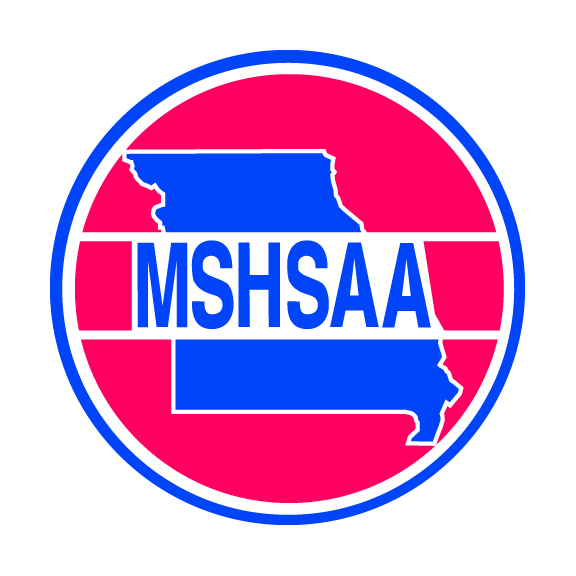 Fax:  573-875-1450						            Phone:  573-875-4880Please complete the information below, scan and email to davine@mshsaa.org, no later than June 17, 2022 in order to receive a credit for the One-Day Cheer or Dance Clinics.School Name:  Address: 	City            Zip 	Type of Clinic:	    Cheer		        	Dance	Date of Clinic      Site Person Requesting Credit Position Number Registered   Number Attended I am requesting  credit(s) at $20.00* per participant for a total of  $Signature      Date 		                    (Administrator)* Credits will be in the amount of $20.00 per registered participant as the remainder of the fee goes towards the cost associated for the clinic.  The t-shirt is yours to keep.